ҠАРАР                                                                              РЕШЕНИЕОб отчете исполнения бюджета сельского поселения  Нижнеташлинский  сельсовет муниципального района  Шаранский район Республики Башкортостан за 2020 год. Заслушав и обсудив информацию главы сельского поселения Гарифуллиной Гульнары Сабитовны «Об отчете  исполнения бюджета сельского поселения Нижнеташлинский сельсовет муниципального района Шаранский район Республики Башкортостан за 2020 год» Совет сельского поселения РЕШИЛ:1.Информацию главы сельского поселения  принять к сведению.2.Утвердить отчет об исполнении бюджета сельского поселения за 2020 год по доходам в сумме 6520679,26 рублей и по расходам в сумме 4669367,82 рублей.Глава сельского поселения                                                        Г.Гарифуллина. 	 с.Нижние Ташлы05 марта 2021 г.№ 22/170БАШКОРТОСТАН РЕСПУБЛИКАҺЫШАРАН РАЙОНЫМУНИЦИПАЛЬ РАЙОНЫТУБЭНГЕ ТАШЛЫ АУЫЛ СОВЕТЫАУЫЛ БИЛӘМӘҺЕ СОВЕТЫ452645, Шаран районы, Тубэнге Ташлы ауылы, Жину урамы, 20Тел.(34769) 2-51-49, факс (34769) 2-51-49E-mail:ntashss@yandex.ru, http://ntashly.sharan-sovet.ruИНН 0251000863, ОГРН 1020200612805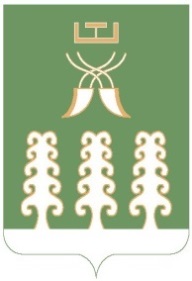 РЕСПУБЛИКА БАШКОРТОСТАНМУНИЦИПАЛЬНЫЙ РАЙОНШАРАНСКИЙ РАЙОНСОВЕТ СЕЛЬСКОГО ПОСЕЛЕНИЯНИЖНЕТАШЛИНСКИЙ СЕЛЬСОВЕТ452645, Шаранский район, с.Нижние Ташлы, ул.Победы, 20Тел.(34769) 2-51-49, факс (34769) 2-51-49E-mail:ntashss@yandex.ru, http://ntashly.sharan-sovet.ruИНН 0251000863, ОГРН 1020200612805Отчет об исполнении бюджетаОтчет об исполнении бюджетаОтчет об исполнении бюджетаОтчет об исполнении бюджетаОтчет об исполнении бюджетаОтчет об исполнении бюджетана  1 января 2021 г.на  1 января 2021 г.на  1 января 2021 г.на  1 января 2021 г.на  1 января 2021 г.на  1 января 2021 г. 801122511009 Бюджет СП Нижнеташлинский сельсовет МР Шаранский район РБ 801122511009 Бюджет СП Нижнеташлинский сельсовет МР Шаранский район РБ 801122511009 Бюджет СП Нижнеташлинский сельсовет МР Шаранский район РБ 801122511009 Бюджет СП Нижнеташлинский сельсовет МР Шаранский район РБ 801122511009 Бюджет СП Нижнеташлинский сельсовет МР Шаранский район РБ 801122511009 Бюджет СП Нижнеташлинский сельсовет МР Шаранский район РБПериодичность: месячнаяПериодичность: месячнаяПериодичность: месячнаяПериодичность: месячнаяПериодичность: месячнаяПериодичность: месячнаяЕд.Изм.: руб.Ед.Изм.: руб.Ед.Изм.: руб.Ед.Изм.: руб.Ед.Изм.: руб.Ед.Изм.: руб.Код бюджетной классификацииУтвержденные бюджетные назначения (2014)ИсполненоНеисполненные назначения% исполнения плана1. Доходы бюджета - всего\4 748 712,266 520 679,26-1 771 967,00137,31Налог на доходы физических лиц с доходов, источником которых является налоговый агент, за исключением доходов, в отношении которых исчисление и уплата налога осуществляются в соответствии со статьями 227, 227.1 и 228 Налогового кодекса Российской Федерации\1010201001\182\0000\11081 000,0081 000,00Налог на доходы физических лиц с доходов, источником которых является налоговый агент, за исключением доходов, в отношении которых исчисление и уплата налога осуществляются в соответствии со статьями 227, 227.1 и 228 Налогового кодекса Российской Федерации\1010201001\182\1000\110112 781,08- 112 781,08Налог на доходы физических лиц с доходов, источником которых является налоговый агент, за исключением доходов, в отношении которых исчисление и уплата налога осуществляются в соответствии со статьями 227, 227.1 и 228 Налогового кодекса Российской Федерации\1010201001\182\2100\1105,13-5,13Налог на доходы физических лиц с доходов, полученных физическими лицами в соответствии со статьей 228 Налогового кодекса Российской Федерации\1010203001\182\1000\110469,82- 469,82Налог на доходы физических лиц с доходов, полученных физическими лицами в соответствии со статьей 228 Налогового кодекса Российской Федерации\1010203001\182\2100\1101,42-1,42Единый сельскохозяйственный налог\1050301001\182\0000\1102 000,002 000,00Единый сельскохозяйственный налог\1050301001\182\1000\1102 109,00-2 109,00Единый сельскохозяйственный налог\1050301001\182\2100\1104,57-4,57Налог на имущество физических лиц, взимаемый по ставкам, применяемым к объектам налогообложения, расположенным в границах сельских поселений\1060103010\182\0000\11025 000,0025 000,00Налог на имущество физических лиц, взимаемый по ставкам, применяемым к объектам налогообложения, расположенным в границах сельских поселений\1060103010\182\1000\11030 291,56-30 291,56Налог на имущество физических лиц, взимаемый по ставкам, применяемым к объектам налогообложения, расположенным в границах сельских поселений\1060103010\182\2100\110402,20- 402,20Земельный налог с организаций, обладающих земельным участком, расположенным в границах сельских поселений\1060603310\182\0000\110220 000,00220 000,00Земельный налог с организаций, обладающих земельным участком, расположенным в границах сельских поселений\1060603310\182\1000\110264 041,00- 264 041,00Земельный налог с организаций, обладающих земельным участком, расположенным в границах сельских поселений\1060603310\182\2100\1104 200,28-4 200,28Земельный налог с физических лиц, обладающих земельным участком, расположенным в границах сельских поселений\1060604310\182\0000\110295 000,00295 000,00Земельный налог с физических лиц, обладающих земельным участком, расположенным в границах сельских поселений\1060604310\182\1000\110297 902,68- 297 902,68Земельный налог с физических лиц, обладающих земельным участком, расположенным в границах сельских поселений\1060604310\182\2100\1103 649,15-3 649,15Государственная пошлина за совершение нотариальных действий должностными лицами органов местного самоуправления, уполномоченными в соответствии с законодательными актами Российской Федерации на совершение нотариальных действий\1080402001\791\0000\1102 000,002 000,00Государственная пошлина за совершение нотариальных действий должностными лицами органов местного самоуправления, уполномоченными в соответствии с законодательными актами Российской Федерации на совершение нотариальных действий\1080402001\791\1000\1101 600,00-1 600,00Доходы, получаемые в виде арендной платы, а также средства от продажи права на заключение договоров аренды за земли, находящиеся в собственности сельских поселений (за исключением земельных участков муниципальных бюджетных и автономных учреждений)\1110502510\863\0000\12020 000,0032 476,40-12 476,40162,38Доходы от сдачи в аренду имущества, находящегося в оперативном управлении органов управления сельских поселений и созданных ими учреждений (за исключением имущества муниципальных бюджетных и автономных учреждений)\1110503510\863\0000\12064 777,38-64 777,38Прочие доходы от оказания платных услуг (работ) получателями средств бюджетов сельских поселений\1130199510\791\0000\130Прочие доходы от компенсации затрат бюджетов сельских поселений\1130299510\791\0000\13050,00-50,00Доходы от реализации иного имущества, находящегося в собственности сельских поселений (за исключением имущества муниципальных бюджетных и автономных учреждений, а также имущества муниципальных унитарных предприятий, в том числе казенных), в части реализации основных средств по указанному имуществу; Доходы от реализации иного имущества, находящегося в собственности сельских поселений (за исключением имущества муниципальных бюджетных и автономных учреждений, а также имущества муниципальных унитарных предприятий, в том числе казенных), в части реализации материальных запасов по указанному имуществу\1140205310\863\0000\410747 309,952 408 559,00-1 661 249,05322,30Административные штрафы, установленные законами субъектов Российской Федерации об административных правонарушениях, за нарушение муниципальных правовых актов\1160202002\791\0000\140Дотации бюджетам сельских поселений на выравнивание бюджетной обеспеченности из бюджетов муниципальных районов\2021600110\791\0000\1501 842 000,001 842 000,00100,00Субвенции бюджетам сельских поселений на осуществление первичного воинского учета на территориях, где отсутствуют военные комиссариаты\2023511810\791\0000\15076 600,0076 600,00100,00Межбюджетные трансферты, передаваемые бюджетам сельских поселений из бюджетов муниципальных районов на осуществление части полномочий по решению вопросов местного значения в соответствии с заключенными соглашениями\2024001410\791\0000\150550 000,00550 000,00100,00Прочие межбюджетные трансферты, передаваемые бюджетам сельских поселений\2024999910\791\7201\150136 400,00136 400,00100,00Прочие межбюджетные трансферты, передаваемые бюджетам сельских поселений\2024999910\791\7404\150700 000,00700 000,00100,00Прочие безвозмездные поступления в бюджеты сельских поселений от бюджетов муниципальных районов\2029005410\791\0000\15051 402,3151 402,31100,00Возврат прочих остатков субсидий, субвенций и иных межбюджетных трансфертов, имеющих целевое назначение, прошлых лет из бюджетов сельских поселений\2196001010\791\0000\150-59 043,7259 043,722. Расходы бюджета - всего\\\\\4 671 803,124 669 367,822 435,3099,95Функционирование высшего должностного лица субъекта Российской Федерации и муниципального образования\0102\\\\\\\\\\\\942 906,31942 906,31100,00Непрограммные расходы\0102\791\99\\\\\\\\\\942 906,31942 906,31100,00Непрограммные расходы\0102\791\99\0\\\\\\\\\942 906,31942 906,31100,00материально-техническое и финансовое обеспечение деятельности органов местного самоуправления в части вопросов оплаты труда работников органов местного самоуправления\0102\791\99\0\00\02030\121\211\ФЗ.131.03.141\\16802\\725 125,95725 125,95100,00материально-техническое и финансовое обеспечение деятельности органов местного самоуправления без учета вопросов оплаты труда работников органов местного самоуправления\0102\791\99\0\00\02030\129\213\ФЗ.131.03.141\\16801\\217 780,36217 780,36100,00Функционирование Правительства Российской Федерации, высших исполнительных органов государственной власти субъектов Российской Федерации, местных администраций\0104\\\\\\\\\\\\1 417 623,051 416 587,751 035,3099,93Непрограммные расходы\0104\791\99\\\\\\\\\\1 417 623,051 416 587,751 035,3099,93Непрограммные расходы\0104\791\99\0\\\\\\\\\1 417 623,051 416 587,751 035,3099,93материально-техническое и финансовое обеспечение деятельности органов местного самоуправления в части вопросов оплаты труда работников органов местного самоуправления\0104\791\99\0\00\02040\121\211\ФЗ.131.03.141\\16802\\829 004,53829 004,53100,00материально-техническое и финансовое обеспечение деятельности органов местного самоуправления без учета вопросов оплаты труда работников органов местного самоуправления\0104\791\99\0\00\02040\129\213\ФЗ.131.03.141\\16801\\244 398,42244 398,42100,00материально-техническое и финансовое обеспечение деятельности органов местного самоуправления без учета вопросов оплаты труда работников органов местного самоуправления\0104\791\99\0\00\02040\242\221\ФЗ.131.03.141\\16801\\39 452,5838 417,281 035,3097,38материально-техническое и финансовое обеспечение деятельности органов местного самоуправления без учета вопросов оплаты труда работников органов местного самоуправления\0104\791\99\0\00\02040\242\225.2\ФЗ.131.03.141\\16801\\3 000,003 000,00100,00материально-техническое и финансовое обеспечение деятельности органов местного самоуправления без учета вопросов оплаты труда работников органов местного самоуправления\0104\791\99\0\00\02040\242\225.6\ФЗ.131.03.141\\16801\\4 000,004 000,00100,00материально-техническое и финансовое обеспечение деятельности органов местного самоуправления без учета вопросов оплаты труда работников органов местного самоуправления\0104\791\99\0\00\02040\242\226.7\ФЗ.131.03.141\\16801\\24 100,0024 100,00100,00материально-техническое и финансовое обеспечение деятельности органов местного самоуправления без учета вопросов оплаты труда работников органов местного самоуправления\0104\791\99\0\00\02040\242\346\ФЗ.131.03.141\\16801\\35 000,0035 000,00100,00материально-техническое и финансовое обеспечение деятельности органов местного самоуправления без учета вопросов оплаты труда работников органов местного самоуправления\0104\791\99\0\00\02040\244\223.6\ФЗ.131.03.141\\16801\\4 500,004 500,00100,00материально-техническое и финансовое обеспечение деятельности органов местного самоуправления без учета вопросов оплаты труда работников органов местного самоуправления\0104\791\99\0\00\02040\244\223.8\ФЗ.131.03.141\\16801\\23 635,3523 635,35100,00материально-техническое и финансовое обеспечение деятельности органов местного самоуправления без учета вопросов оплаты труда работников органов местного самоуправления\0104\791\99\0\00\02040\244\225.2\ФЗ.131.03.141\\16801\\14 005,0014 005,00100,00материально-техническое и финансовое обеспечение деятельности органов местного самоуправления без учета вопросов оплаты труда работников органов местного самоуправления\0104\791\99\0\00\02040\244\225.6\ФЗ.131.03.141\\16801\\13 942,0013 942,00100,00материально-техническое и финансовое обеспечение деятельности органов местного самоуправления без учета вопросов оплаты труда работников органов местного самоуправления\0104\791\99\0\00\02040\244\226.10\ФЗ.131.03.141\\16801\\19 414,3019 414,30100,00материально-техническое и финансовое обеспечение деятельности органов местного самоуправления без учета вопросов оплаты труда работников органов местного самоуправления\0104\791\99\0\00\02040\244\226.9\ФЗ.131.03.141\\16801\\14 700,0014 700,00100,00материально-техническое и финансовое обеспечение деятельности органов местного самоуправления без учета вопросов оплаты труда работников органов местного самоуправления\0104\791\99\0\00\02040\244\227\ФЗ.131.03.141\\16801\\4 013,724 013,72100,00материально-техническое и финансовое обеспечение деятельности органов местного самоуправления без учета вопросов оплаты труда работников органов местного самоуправления\0104\791\99\0\00\02040\244\343.2\ФЗ.131.03.141\\16801\\103 287,00103 287,00100,00материально-техническое и финансовое обеспечение деятельности органов местного самоуправления без учета вопросов оплаты труда работников органов местного самоуправления\0104\791\99\0\00\02040\244\346\ФЗ.131.03.141\\16801\\27 608,0027 608,00100,00материально-техническое и финансовое обеспечение деятельности органов местного самоуправления без учета вопросов оплаты труда работников органов местного самоуправления\0104\791\99\0\00\02040\321\296\ФЗ.131.03.141\\16801\\10 000,0010 000,00100,00материально-техническое и финансовое обеспечение деятельности органов местного самоуправления без учета вопросов оплаты труда работников органов местного самоуправления\0104\791\99\0\00\02040\852\291\ФЗ.131.03.141\\16801\\2 050,002 050,00100,00материально-техническое и финансовое обеспечение деятельности органов местного самоуправления без учета вопросов оплаты труда работников органов местного самоуправления\0104\791\99\0\00\21950\244\312\ФЗ.131.03.141\\16801\\1 512,151 512,15100,00Резервные фонды\0111\\\\\\\\\\\\1 400,001 400,00Непрограммные расходы\0111\791\99\\\\\\\\\\1 400,001 400,00Непрограммные расходы\0111\791\99\0\\\\\\\\\1 400,001 400,00материально-техническое и финансовое обеспечение деятельности органов местного самоуправления без учета вопросов оплаты труда работников органов местного самоуправления\0111\791\99\0\00\07500\870\297\ФЗ.131.03.128\\16801\\1 400,001 400,00Другие общегосударственные вопросы\0113\\\\\\\\\\\\137 000,00137 000,00100,00Непрограммные расходы\0113\791\99\\\\\\\\\\137 000,00137 000,00100,00Непрограммные расходы\0113\791\99\0\\\\\\\\\137 000,00137 000,00100,00владение, пользование и распоряжение имуществом, находящимся в муниципальной собственности сельского поселения\0113\791\99\0\00\09040\244\226.10\ФЗ.131.03.126\\16505\\137 000,00137 000,00100,00Мобилизационная и вневойсковая подготовка\0203\\\\\\\\\\\\76 600,0076 600,00100,00Непрограммные расходы\0203\791\99\\\\\\\\\\76 600,0076 600,00100,00Непрограммные расходы\0203\791\99\0\\\\\\\\\76 600,0076 600,00100,00на осуществление воинского учета на территориях, на которых отсутствуют структурные подразделения военных комиссариатов\0203\791\99\0\00\51180\121\211\ФЗ.53.98.1\\17304\\58 832,6058 832,60100,00на осуществление воинского учета на территориях, на которых отсутствуют структурные подразделения военных комиссариатов\0203\791\99\0\00\51180\129\213\ФЗ.53.98.1\\17304\\17 767,4017 767,40100,00Обеспечение пожарной безопасности\0310\\\\\\\\\\\\2 500,002 500,00100,00Муниципальная программа "Пожарная безопасность сельского поселения муниципального района Шаранский район Республики Башкортостан на 2019-2024 годы"\0310\791\19\\\\\\\\\\2 500,002 500,00100,00Муниципальная программа "Пожарная безопасность сельского поселения муниципального района Шаранский район Республики Башкортостан на 2019-2024 годы"\0310\791\19\0\\\\\\\\\2 500,002 500,00100,00обеспечение первичных мер пожарной безопасности в границах населенных пунктов сельского поселения\0310\791\19\0\01\24300\244\226.10\ФЗ.69.94.2\\16506\\обеспечение первичных мер пожарной безопасности в границах населенных пунктов сельского поселения\0310\791\19\0\01\24300\244\346\ФЗ.69.94.2\\16506\\2 500,002 500,00100,00Другие вопросы в области национальной безопасности и правоохранительной деятельности\0314\\\\\\\\\\\\Муниципальная  программа "Профилактика терроризма и экстремизма, обеспечения безопасности населения и территории   муниципального района Шаранский район Республики Башкортостан"\0314\791\05\\\\\\\\\\Муниципальная программа "Профилактика терроризма и экстремизма, обеспечения безопасности населения и территории  муниципального района Шаранский район Республики Башкортостан"\0314\791\05\0\\\\\\\\\участие в профилактике терроризма и экстремизма, а также в минимизации и (или) ликвидации последствий проявлений терроризма и экстремизма в границах сельского поселения\0314\791\05\0\01\24700\244\346\ФЗ.35.06.2\\16610\\Дорожное хозяйство (дорожные фонды)\0409\\\\\\\\\\\\647 100,00647 100,00100,00Муниципальная  программа "Содержание и ремонт автомобильных дорог в муниципальном районе Шаранский район Республики Башкортостан"\0409\791\09\\\\\\\\\\647 100,00647 100,00100,00Муниципальная  программа "Содержание и ремонт автомобильных дорог в муниципальном районе Шаранский район Республики Башкортостан"\0409\791\09\0\\\\\\\\\647 100,00647 100,00100,00дорожная деятельность в отношении автомобильных дорог местного значения в границах населенных пунктов сельского поселения и обеспечение безопасности дорожного движения на них, включая создание и обеспечение функционирования парковок (парковочных мест), осуществление муниципального контроля за сохранностью автомобильных дорог местного значения в границах населенных пунктов сельского поселения, а также осуществление иных полномочий в области использования автомобильных дорог и осуществления дорожной деятельности в соответствии с законодательством Российской Федерации\0409\791\09\0\01\03150\244\225.1\ФЗ.131.03.62\\16752\\98 000,0098 000,00100,00дорожная деятельность в отношении автомобильных дорог местного значения в границах населенных пунктов сельского поселения и обеспечение безопасности дорожного движения на них, включая создание и обеспечение функционирования парковок (парковочных мест), осуществление муниципального контроля за сохранностью автомобильных дорог местного значения в границах населенных пунктов сельского поселения, а также осуществление иных полномочий в области использования автомобильных дорог и осуществления дорожной деятельности в соответствии с законодательством Российской Федерации\0409\791\09\0\01\03150\244\225.2\ФЗ.131.03.62\\16752\\317 700,00317 700,00100,00дорожная деятельность в отношении автомобильных дорог местного значения в границах населенных пунктов сельского поселения и обеспечение безопасности дорожного движения на них, включая создание и обеспечение функционирования парковок (парковочных мест), осуществление муниципального контроля за сохранностью автомобильных дорог местного значения в границах населенных пунктов сельского поселения, а также осуществление иных полномочий в области использования автомобильных дорог и осуществления дорожной деятельности в соответствии с законодательством Российской Федерации\0409\791\09\0\01\03150\244\344\ФЗ.131.03.62\\16752\\134 300,00134 300,00100,00дорожная деятельность в отношении автомобильных дорог местного значения в границах населенных пунктов сельского поселения и обеспечение безопасности дорожного движения на них, включая создание и обеспечение функционирования парковок (парковочных мест), осуществление муниципального контроля за сохранностью автомобильных дорог местного значения в границах населенных пунктов сельского поселения, а также осуществление иных полномочий в области использования автомобильных дорог и осуществления дорожной деятельности в соответствии с законодательством Российской Федерации\0409\791\09\0\01\74040\244\225.1\РП.67.12.1\\16752\\97 100,0097 100,00100,00Другие вопросы в области национальной экономики\0412\\\\\\\\\\\\284 535,17284 535,17100,00Муниципальная программа "Развитие земельно-имущественных отношений муниципального района Шаранский район Республики Башкортостан"\0412\791\18\\\\\\\\\\88 368,2388 368,23100,00Муниципальная программа "Развитие земельно-имущественных отношений муниципального района Шаранский район Республики Башкортостан"\0412\791\18\0\\\\\\\\\88 368,2388 368,23100,00утверждение генеральных планов сельского поселения, правил землепользования и застройки, утверждение подготовленной на основе генеральных планов сельского поселения документации по планировке территории, выдача разрешений на строительство (за исключением случаев, предусмотренных Градостроительным кодексом Российской Федерации, иными федеральными законами), разрешений на ввод объектов в эксплуатацию при осуществлении строительства, реконструкции объектов капитального строительства, расположенных на территории сельского поселения, утверждение местных нормативов градостроительного проектирования сельских поселений, резервирование земель и изъятие земельных участков в границах сельского поселения для муниципальных нужд, осуществление муниципального земельного контроля в границах сельского поселения, осуществление в случаях, предусмотренных Градостроительным кодексом Российской Федерации, осмотров зданий, сооружений и выдача рекомендаций об устранении выявленных в ходе таких осмотров нарушений\0412\791\18\0\01\03330\244\226.2\ФЗ.131.03.122\\16618\\88 368,2388 368,23100,00Программа сельских поселений "Разработка генерального плана развития населенных пунктов  до 2024 года"\0412\791\23\\\\\\\\\\196 166,94196 166,94100,00Программа сельских поселений "Разработка генерального плана развития населенных пунктов до 2024 года"\0412\791\23\0\\\\\\\\\196 166,94196 166,94100,00утверждение генеральных планов сельского поселения, правил землепользования и застройки, утверждение подготовленной на основе генеральных планов сельского поселения документации по планировке территории, выдача разрешений на строительство (за исключением случаев, предусмотренных Градостроительным кодексом Российской Федерации, иными федеральными законами), разрешений на ввод объектов в эксплуатацию при осуществлении строительства, реконструкции объектов капитального строительства, расположенных на территории сельского поселения, утверждение местных нормативов градостроительного проектирования сельских поселений, резервирование земель и изъятие земельных участков в границах сельского поселения для муниципальных нужд, осуществление муниципального земельного контроля в границах сельского поселения, осуществление в случаях, предусмотренных Градостроительным кодексом Российской Федерации, осмотров зданий, сооружений и выдача рекомендаций об устранении выявленных в ходе таких осмотров нарушений\0412\791\23\0\01\03380\244\226.2\ФЗ.131.03.122\\16618\\196 166,94196 166,94100,00Коммунальное хозяйство\0502\\\\\\\\\\\\15 400,0015 400,00100,00Муниципальная программа  "Экология и природные ресурсы муниципального района Шаранский район Республики Башкортостан"\0502\791\13\\\\\\\\\\15 400,0015 400,00100,00Подпрограмма "Водные ресурсы и водные объекты"\0502\791\13\2\\\\\\\\\15 400,0015 400,00100,00организация в границах сельского поселения электро-, тепло-, газо- и водоснабжения населения, водоотведения, снабжения населения топливом в пределах полномочий, установленных законодательством Российской Федерации\0502\791\13\2\01\74040\244\226.9\РП.67.12.1\\16751\\организация в границах сельского поселения электро-, тепло-, газо- и водоснабжения населения, водоотведения, снабжения населения топливом в пределах полномочий, установленных законодательством Российской Федерации\0502\791\13\2\01\74040\852\291\РП.67.12.1\\16751\\15 400,0015 400,00100,00Благоустройство\0503\\\\\\\\\\\\879 163,91879 163,91100,00Муниципальная программа "Благоустройство территории сельского поселения муниципального района Шаранский район республики Башкортостан на 2019-2024 годы"\0503\791\20\\\\\\\\\\879 163,91879 163,91100,00Подпрограмма "Уличное освещение"\0503\791\20\1\\\\\\\\\216 200,91216 200,91100,00организация благоустройства территории сельского поселения (за исключением расходов на осуществление дорожной деятельности, а также расходов на капитальный ремонт и ремонт дворовых территорий многоквартирных домов, проездов к дворовым территориям многоквартирных домов населенных пунктов)\0503\791\20\1\01\06050\244\223.6\ФЗ.131.03.11\\16513\\164 360,34164 360,34100,00организация благоустройства территории сельского поселения (за исключением расходов на осуществление дорожной деятельности, а также расходов на капитальный ремонт и ремонт дворовых территорий многоквартирных домов, проездов к дворовым территориям многоквартирных домов населенных пунктов)\0503\791\20\1\01\06050\244\225.2\ФЗ.131.03.11\\16513\\11 840,5711 840,57100,00организация благоустройства территории сельского поселения (за исключением расходов на осуществление дорожной деятельности, а также расходов на капитальный ремонт и ремонт дворовых территорий многоквартирных домов, проездов к дворовым территориям многоквартирных домов населенных пунктов)\0503\791\20\1\01\74040\244\225.2\РП.67.12.1\\16513\\27 632,1027 632,10100,00организация благоустройства территории сельского поселения (за исключением расходов на осуществление дорожной деятельности, а также расходов на капитальный ремонт и ремонт дворовых территорий многоквартирных домов, проездов к дворовым территориям многоквартирных домов населенных пунктов)\0503\791\20\1\01\74040\244\226.10\РП.67.12.1\\16513\\12 367,9012 367,90100,00Подпрограмма "Прочие мероприятия по благоустройству территории сельского поселения"\0503\791\20\3\\\\\\\\\662 963,00662 963,00100,00организация благоустройства территории сельского поселения (за исключением расходов на осуществление дорожной деятельности, а также расходов на капитальный ремонт и ремонт дворовых территорий многоквартирных домов, проездов к дворовым территориям многоквартирных домов населенных пунктов)\0503\791\20\3\01\06050\244\312\ФЗ.131.03.11\\16513\\126 863,00126 863,00100,00организация благоустройства территории сельского поселения (за исключением расходов на осуществление дорожной деятельности, а также расходов на капитальный ремонт и ремонт дворовых территорий многоквартирных домов, проездов к дворовым территориям многоквартирных домов населенных пунктов)\0503\791\20\3\01\06050\244\344\ФЗ.131.03.11\\16513\\10 400,0010 400,00100,00организация благоустройства территории сельского поселения (за исключением расходов на осуществление дорожной деятельности, а также расходов на капитальный ремонт и ремонт дворовых территорий многоквартирных домов, проездов к дворовым территориям многоквартирных домов населенных пунктов)\0503\791\20\3\01\06050\244\346\ФЗ.131.03.11\\16513\\8 200,008 200,00100,00организация благоустройства территории сельского поселения (за исключением расходов на осуществление дорожной деятельности, а также расходов на капитальный ремонт и ремонт дворовых территорий многоквартирных домов, проездов к дворовым территориям многоквартирных домов населенных пунктов)\0503\791\20\3\01\74040\244\225.1\РП.67.12.1\\16513\\45 677,8945 677,89100,00организация благоустройства территории сельского поселения (за исключением расходов на осуществление дорожной деятельности, а также расходов на капитальный ремонт и ремонт дворовых территорий многоквартирных домов, проездов к дворовым территориям многоквартирных домов населенных пунктов)\0503\791\20\3\01\74040\244\226.10\РП.67.12.1\\16513\\20 339,0020 339,00100,00организация благоустройства территории сельского поселения (за исключением расходов на осуществление дорожной деятельности, а также расходов на капитальный ремонт и ремонт дворовых территорий многоквартирных домов, проездов к дворовым территориям многоквартирных домов населенных пунктов)\0503\791\20\3\01\74040\244\312\РП.67.12.1\\16513\\268 000,00268 000,00100,00организация благоустройства территории сельского поселения (за исключением расходов на осуществление дорожной деятельности, а также расходов на капитальный ремонт и ремонт дворовых территорий многоквартирных домов, проездов к дворовым территориям многоквартирных домов населенных пунктов)\0503\791\20\3\01\74040\244\344\РП.67.12.1\\16513\\14 528,0014 528,00100,00организация благоустройства территории сельского поселения (за исключением расходов на осуществление дорожной деятельности, а также расходов на капитальный ремонт и ремонт дворовых территорий многоквартирных домов, проездов к дворовым территориям многоквартирных домов населенных пунктов)\0503\791\20\3\01\74040\244\346\РП.67.12.1\\16513\\18 955,1118 955,11100,00организация благоустройства территории сельского поселения (за исключением расходов на осуществление дорожной деятельности, а также расходов на капитальный ремонт и ремонт дворовых территорий многоквартирных домов, проездов к дворовым территориям многоквартирных домов населенных пунктов)\0503\791\20\3\01\S2010\244\312\РП.214.19.1\\16513\\150 000,00150 000,00100,00Другие вопросы в области охраны окружающей среды\0605\\\\\\\\\\\\180 000,00180 000,00100,00Муниципальная программа  "Экология и природные ресурсы муниципального района Шаранский район Республики Башкортостан"\0605\791\13\\\\\\\\\\180 000,00180 000,00100,00Подпрограмма "Отходы"\0605\791\13\4\\\\\\\\\180 000,00180 000,00100,00участие в организации деятельности по сбору (в том числе раздельному сбору) и транспортированию твердых коммунальных отходов\0605\791\13\4\01\74040\244\224\РП.67.12.1\\16617\\участие в организации деятельности по сбору (в том числе раздельному сбору) и транспортированию твердых коммунальных отходов\0605\791\13\4\01\74040\244\312\РП.67.12.1\\16617\\180 000,00180 000,00100,00Пенсионное обеспечение\1001\\\\\\\\\\\\87 574,6887 574,68100,00Непрограммные расходы\1001\791\99\\\\\\\\\\87 574,6887 574,68100,00Непрограммные расходы\1001\791\99\0\\\\\\\\\87 574,6887 574,68100,00Предоставление доплаты за выслугу лет к трудовой пенсии муниципальным служащим за счет средств местного бюджета\1001\791\99\0\00\74000\540\251.1\РЗ.288.06.1\\17803\\87 574,6887 574,68100,00Физическая культура\1101\\\\\\\\\\\\Муниципальная программа "Развитие физической культуры и  спорта в муниципальном районе Шаранский район Республики Башкортостан"\1101\791\12\\\\\\\\\\Муниципальная программа "Развитие физической культуры и спорта в муниципальном районе Шаранский район Республики Башкортостан"\1101\791\12\0\\\\\\\\\организация проведения официальных физкультурно-оздоровительных и спортивных мероприятий сельского поселения\1101\791\12\0\01\41870\244\349\РЗ.68.08.3\\16510\\Условно утвержденные расходы\9999\\\\\\\\\\\\Непрограммные расходы\9999\791\99\\\\\\\\\\Непрограммные расходы\9999\791\99\0\\\\\\\\\Непрограммные расходы\9999\791\99\0\00\\\\\\\\Результат исполнения бюджета (дефицит/профицит)76 909,141 851 311,44-1 774 402,302 407,143. Источники финансирования дефицита бюджета - всего\\\\-76 909,14-1 851 311,441 774 402,302 407,14Прочие остатки денежных средств бюджетов сельских поселений\0105020110\791\0000\00159 043,7259 043,72Прочие остатки денежных средств бюджетов сельских поселений\0105020110\791\0000\002- 135 952,86-1 851 311,441 715 358,581 361,73Прочие остатки денежных средств бюджетов сельских поселений\0105020110\791\0000\002a1 851 311,44-1 851 311,44Прочие остатки денежных средств бюджетов сельских поселений\0105020110\791\0000\510-6 551 465,326 551 465,32Прочие остатки денежных средств бюджетов сельских поселений\0105020110\791\0000\6104 700 153,88-4 700 153,88Руководитель           _____________   __________________________Руководитель           _____________   __________________________Руководитель           _____________   __________________________Руководитель           _____________   __________________________Руководитель           _____________   __________________________Руководитель           _____________   __________________________Руководитель финансово-Руководитель финансово-Руководитель финансово-Руководитель финансово-Руководитель финансово-Руководитель финансово-экономической службы ___________   __________________________экономической службы ___________   __________________________экономической службы ___________   __________________________экономической службы ___________   __________________________экономической службы ___________   __________________________экономической службы ___________   __________________________Главный бухгалтер   _____________   __________________________Главный бухгалтер   _____________   __________________________Главный бухгалтер   _____________   __________________________Главный бухгалтер   _____________   __________________________Главный бухгалтер   _____________   __________________________Главный бухгалтер   _____________   __________________________